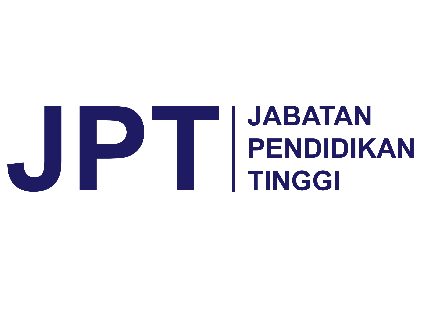 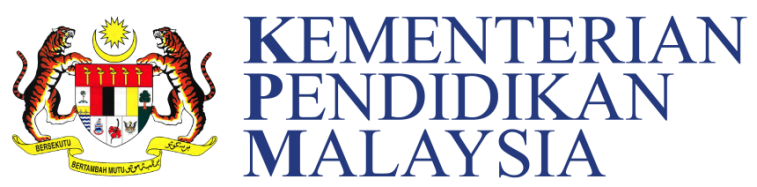 *Nota: Permohonan yang tidak lengkap TIDAK akan dipertimbangkan untuk proses penilaian.A.Tajuk Projek Yang Dicadangkan: Title of Proposed Project: B.Maklumat Permohonan / Details of Application :(i)Nama Ketua Projek:                                                                        No. Kad Pengenalan/ Pasport:Name of Project Leader:                                                                   IC  / Passport Number:(ii)Jawatan (Sila tanda (√ )):Position (Please tick ( √ )):        Profesor                 Prof. Madya /P. Kanan                Pensyarah               Lain-lain: Nyatakan ________        Professor                 Assoc. Prof. / Sen. Lect                Lecturer                    Others: Specify                                     (iii)Fakulti/Jabatan/Pusat/Unit (Sila nyatakan alamat penuh):Faculty/School/Centre/Unit (Please provide full address):(iv)No. Telefon Pejabat:                                                                         No. Telefon Bimbit:Office Telephone No.:                                                                        Handphone No.:(v)Alamat e-mel:E-mail Address:(vi)Nama dan alamat industri:Industry name and address:(vii)Nama universiti kolaborasi:University collaboration name:(viii)Tempoh masa projek ini (Maksimum 24 bulan):Duration of  project (Maximum 24 months):                   Tempoh   : ________________                           Duration   :            (ix)Jumlah peruntukan yang dipohon:Amount applied: